主催　一般社団法人　全国鐵構工業協会　近畿支部　　　　　　　　　　　　　　　　　　　　　　京都府鉄構工業協同組合　　　　　　　　　　　　　　　　　　　　　　大阪府鉄構建設業協同組合　　　　　　　　　　　　　　　　　　　　　　兵庫県鉄工建設業協同組合　　　　　　　　　　　　　　　　　　　　　　奈良県鉄構建設業協同組合　　　　　　　　　　　　　　　　　　　　　　和歌山県鉄構工業協同組合連合会　　　　　　　　　　　　　　　　　　　　　　滋賀県鐵構工業組合　　　　・お申込みは早めにお願いします。定員オーバーの場合受付できない事　　　　　があります。（一社）全国鐵構工業協会　近畿支部兵庫県鉄工建設業協同組合〒651-0086　       　神戸市中央区磯上通８－１－３０　テッケンビル５Ｆ　       　　TEL　０７８－２３２－１３７０１．開催地、講習日、会場　２．学科試験　　２０２３年６月２４日（土）３．受験資格　４．定　　員　　９０　名　　　　　　　　　（受付は申込み順に行いますので、定員に達した場合は、お断り致します）５．受講料　　　　※講習会演習セット及び２日間の昼食代を含みます６．テキスト　　　　※上記テキストをお持ちでない方は、受講申込書添付のテキスト注文書により、　　　　　ご注文下さい。テキスト代は受講料と共に振込お願いします。　　　　　　当日販売は致しません　　テキストは講習会当日お配りします。事前の送付はお断りします。７．申込方法　　　 受講申込書に必要事項を記入し、受講料を別途振込の上、　　　　　　　　　　　　 下記迄にお申込み下さい。８．申込期限（必着）９．振込銀行10．講習修了証　　　　講習修了者には出席状況その他を考慮の上、「建築鉄骨製品検査技術者学科講習会修了証」を交付致します。11．携帯品　　　　受講票、筆記用具、電卓12．その他　　　　受講料は、受講を取り止めた場合でも返却致しません。13．カリキュラム　　　　　　　　　　　　　 　　毎日　午前９時～午後５時　　　　※記入、その他不明な点は組合事務局までお問い合わせ下さい　　　　　　　　　　　　　　　　　　　　　　　　　　　　　　　受付№　　　　　　（一社）全構協　近畿支部　殿注意１　お手持ちのテキストの改定年度を確認下さい注意２　テキストの当日販売は致しませんので必要なテキストは必ずお申込み下さい　　　　　　　　　（お求め頂いたテキストは当日、席にお配りいたします。）　　　　　　　１．太線内に当該事項を記入して下さい　　　　　　　２．例示している事項については、該当項目を○で囲んで下さい参)ﾃｷｽﾄ注文控え　 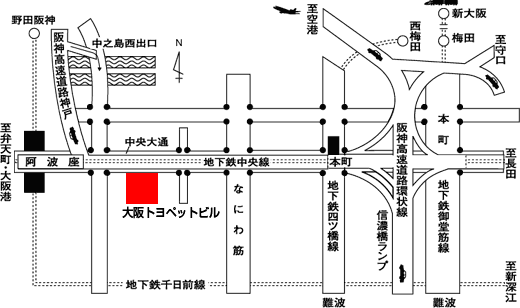 ２０２３年度　　　　　　　　　　　　　　　　　　　（近畿地区）学科講習会　開催案内（開催地　大　阪）　平成２１年度　　　　　　　　　　　　　　（近畿地区）「建築鉄骨製品検査技術者」学科講習会　開催案内（開催地　大　阪）開催地コース名講　習　日会　　　場大　阪製品コース６月５日（月）～６日（火）大阪トヨペットビル　９F大阪市西区立売堀３丁目１－１◇受験申し込み用紙は、（一社）鉄骨技術者教育センターのホームページ（www.seec.or.jp）に掲載の受験案内書類（受験案内、申請書、振込用紙等）を入手して下さい。　入手困難な方は、（一社）鉄骨技術者教育センター（TEL 03-6661-2255）迄ご連絡下さい。学歴又は資格実務経験年数実務経験年数学歴又は資格指定学科指定学科以外大学院、大学、高専の専攻科１年以上２年以上短大・高専１年以上２年以上専修学校の専門課程（修業年限２年以上）１年以上―高　　校２年以上３年以上①一級建築士又は二級建築士②技術士（建設部門）③鉄骨製作管理技術者２級以上④建築鉄骨超音波検査技術者⑤溶接管理技術者認証基準　（WES8103）2級以上　不　　要　不　　要上記以外５年以上５年以上※その他　受験資格時に上記の項目を満足しない場合でも、受験は可能　但し、資格証発行には、上記の項目を満足しないといけない。　詳細は、（一社）鉄骨技術者教育センターのホームページで確認※その他　受験資格時に上記の項目を満足しない場合でも、受験は可能　但し、資格証発行には、上記の項目を満足しないといけない。　詳細は、（一社）鉄骨技術者教育センターのホームページで確認※その他　受験資格時に上記の項目を満足しない場合でも、受験は可能　但し、資格証発行には、上記の項目を満足しないといけない。　詳細は、（一社）鉄骨技術者教育センターのホームページで確認　兵庫県鉄工建設業協同組合　組合員（近畿各府県組合員の方は直接府県組合へお申込み下さい。）３０，０００円そ　の　他４０，０００円№テ　キ　ス　ト　名発　行　元価　　格（税込み）１建築鉄骨（製品・超音波）検査技術者学科試験問題集　　　　　　　　　　　　（2023年版）㈱ 鋼構造出版8,250円２鉄骨精度測定指針　　　　　　　（2018年版）（一社）日本建築学会3,520円３建築工事標準仕様書 JASS 6　　（2018年版）（一社）日本建築学会2,310円申込先兵庫県鉄工建設業協同組合〒651-0086　神戸市中央区磯上通8-1-30　テッケンビル５Ｆ　　　　　　　　　　　　　　　　TEL　078-232-1370申込期限５月１０日（水）銀行名　：　三井住友銀行　三宮支店　　　預金種目　：　普　通口座名　：　兵庫県鉄工建設業協同組合　内　近畿支部　講習会口座番号　：　２０２４９２１科　目　　①　検査概論　　②　精度技術と測定方法　　③　抜取検査　　④　検査計画　　⑤　鉄骨構造の一般常識　　⑥　模擬試験　　⑦　模擬試験解説フ　リ　ガ　ナ氏　　　名生年月日・経験年数　　　　年　　月　　日（満　　歳）　　　　◆経験　　　年　　　　年　　月　　日（満　　歳）　　　　◆経験　　　年　　　　年　　月　　日（満　　歳）　　　　◆経験　　　年　　　　年　　月　　日（満　　歳）　　　　◆経験　　　年所　属　企　業１．Fab　２．G.C　３．設計事務所　４．検査会社　５．官公庁１．Fab　２．G.C　３．設計事務所　４．検査会社　５．官公庁１．Fab　２．G.C　３．設計事務所　４．検査会社　５．官公庁１．Fab　２．G.C　３．設計事務所　４．検査会社　５．官公庁所　属　団　体・全構協　　・鉄建協　　・その他・全構協　　・鉄建協　　・その他・全構協　　・鉄建協　　・その他・全構協　　・鉄建協　　・その他勤務先（名称）（所在地）（電話）（名称）（所在地）（電話）（名称）（所在地）（電話）（名称）（所在地）（電話）使用するテキスト建築鉄骨(製品・超音波)検査技術者学科試験問題と解説集 (2023年版）建築鉄骨(製品・超音波)検査技術者学科試験問題と解説集 (2023年版）8,250円要　不要使用するテキスト鉄骨精度測定指針　　（2018年版）鉄骨精度測定指針　　（2018年版）3,520円要　不要使用するテキスト建築工事標準仕様書JASS6（2018年版）建築工事標準仕様書JASS6（2018年版）2,310円要　不要ﾃｷｽﾄ名金額数量学科試験問題集8,250円鉄骨精度測定指針3,520円ＪＡＳＳ６2,310円会　場　案　内会　　　場大阪トヨペットビル　９F大阪市西区立売堀３丁目１番１号TEL　０６－６５３１－５１００　■交通ご案内　　○地下鉄（中央線）阿波座駅下車　２番出口から中央大通を東へ約５０ｍ　　○地下鉄梅田駅から約２０分（本町乗換え）　　○地下鉄難波駅から約１５分（千日前線阿波座駅下車）